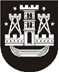 KLAIPĖDOS MIESTO SAVIVALDYBĖS TARYBASPRENDIMASDĖL BIUDŽETINĖS ĮSTAIGOS KLAIPĖDOS KŪNO KULTŪROS ir rekreacijos CENTRO PAVADINIMO PAKEITIMO IR NUOSTATŲ PATVIRTINIMO2016 m. birželio 23 d. Nr. T2-162KlaipėdaVadovaudamasi Lietuvos Respublikos vietos savivaldos įstatymo 16 straipsnio 3 dalies 9 punktu ir 18 straipsnio 1 dalimi ir Lietuvos Respublikos biudžetinių įstaigų įstatymo 6 straipsnio 5 dalimi, Klaipėdos miesto savivaldybės taryba nusprendžia:1. Pakeisti biudžetinės įstaigos Klaipėdos kūno kultūros ir rekreacijos centro pavadinimą ir vadinti biudžetine įstaiga Klaipėdos miesto sporto bazių valdymo centru.2. Patvirtinti Biudžetinės įstaigos Klaipėdos miesto sporto bazių valdymo centro nuostatus (pridedama).3. Įgalioti biudžetinės įstaigos Klaipėdos kūno kultūros ir rekreacijos centro direktorių:3.1. pasirašyti Biudžetinės įstaigos Klaipėdos miesto sporto bazių valdymo centro nuostatus ir įregistruoti juos Juridinių asmenų registre;3.2. teisės aktų nustatyta tvarka atitinkamose institucijose ir savo vadovaujamoje įstaigoje atlikti visus reikalingus veiksmus, susijusius su įstaigos pavadinimo pakeitimu.4. Pripažinti netekusiu galios Klaipėdos miesto savivaldybės tarybos 2010 m. rugsėjo 30 d. sprendimo Nr. T2-290 „Dėl Klaipėdos miesto savivaldybės biudžetinių įstaigų Kūno kultūros ir rekreacijos centro ir Klaipėdos centrinio stadiono reorganizavimo“ 2.2 papunktį.5. Nustatyti, kad šis sprendimas įsigalioja 2017 m. sausio 1 d.Šis sprendimas gali būti skundžiamas Lietuvos Respublikos administracinių bylų teisenos įstatymo nustatyta tvarka Klaipėdos apygardos administraciniam teismui.Savivaldybės merasVytautas Grubliauskas